CapisciAMe e Sedia Intelligente 
conquistano il podio della quinta edizione di Make to CareIl contest di Sanofi incoraggia e supporta la patient innovation e 
lo sviluppo di soluzioni innovative che rispondano alle esigenze 
delle persone che vivono con disabilità e dei loro caregiverMilano, 11 dicembre 2020 – Sono stati proclamati ieri sera, in collegamento con la Opening Conference di Maker Faire Rome 2020 – The European Edition, i due vincitori di Make to Care, il contest di Sanofi che da cinque anni incoraggia, premia e supporta soluzioni innovative che sfidano la disabilità. Sono CapisciAMe del giovane ingegnere messinese Davide Mulfari, neo-dottorato presso l’Università di Pisa, e Sedia Intelligente, progettata da Dario Dongo, avvocato e giornalista genovese, presidente di Égalité Onlus.CapisciAMe è una app che aiuta le persone con disartria, un disturbo del linguaggio spesso associato a tetraparesi e altre tipologie di disturbi degenerativi, a interagire con i virtual assistant e i sistemi di riconoscimento vocale, così importanti e utili per chi ha disturbi del linguaggio e disabilità motorie. Disponibile gratuitamente su Google Play store, ha l’obiettivo di raccogliere le voci di persone con disartria e altre forme di disabilità del linguaggio per “allenare” i virtual assistant a riconoscere il loro parlato. Leggera e gestibile con una sola mano, confortevole e ammortizzata, Sedia Intelligente è molto più di una classica sedia a rotelle: con semplici manovre si trasforma in un ‘triciclo elettrico’ per muoversi agilmente in spazi chiusi o aperti, senza bisogno di ricorrere ad auto e mezzi pubblici per ogni spostamento. Ideata e sviluppata da un gruppo di amici con varie forme di disabilità motoria e realizzata da esperti di bici elettriche e motocicli, ha una seduta regolabile in altezza che favorisce l’interazione con chi è in piedi, facilitando di fatto le operazioni quotidiane. Sarà prodotta in Italia e si prefigge di essere accessibile anche nel prezzo.La giuria presieduta da Francesca Pasinelli, Direttore Generale di Fondazione Telethon ha selezionato i due vincitori tra gli 8 progetti finalisti che, per la prima volta, sono stati scelti tramite una votazione online aperta a tutti: circa 23.000 i voti raccolti complessivamente da tutti i progetti in appena una settimana.I due vincitori si aggiudicano un’esperienza formativa nella “startup Nation” per eccellenza, Israele: un programma denso di incontri organizzati dall’Ambasciata di Israele a Roma (che ha dato il patrocino al Contest) finalizzati ad acquisire conoscenze e contatti utili per l’ulteriore sviluppo dei progetti. Con lo stesso obiettivo potranno contare sul supporto e la consulenza dei partner di Make to Care che metteranno a disposizione loro (e degli altri sei finalisti) le loro diverse competenze.Durante la premiazione, sono state anche assegnate tre menzioni speciali a progetti che non sono rientrati tra i finalisti ma si occupano di tematiche importanti e spesso trascurate. Si tratta di: ROBO&BOBO dell’Associazione DEAR Onlus, che ha portato nuove forme di didattica, focalizzate sulle discipline creative e le nuove tecnologie, ai giovani pazienti piemontesi in cura oncologica; Musica Senza Confini iniziativa ideata da Manuele Maestri, che ha reso la musica uno strumento di condivisione e inclusione, permettendo a tutti – anche a chi ha grave disabilità motoria – di comporre musica e imparare a suonare uno strumento; LoveWear di Witsense, già finalista Make to Care in una delle precedenti edizioni, che ha esplorato un tema spesso negletto e ignorato, quello della sessualità delle persone con disabilità.Sanofi insieme ai vincitori e ai partner è presente anche quest’anno a Maker Faire Rome 2020 con uno stand virtuale, ricco di contenuti on demand, e con due appuntamenti in diretta sul canale main della fiera virtuale: sabato 12 dicembre, alle 17.50 per parlare del laboratorio SOUL (Sanofi Open&User Lab) e del progetto FUEL, una app per misurare la fatigue nei pazienti con sclerosi multipla e patologie oncologiche, domenica 13 dicembre, alle 11.20 con Dario Dongo e Davide Mulfari, i due vincitori di Make to Care 2020.Make to CareÈ nato nel 2016 in collaborazione con Maker Faire Rome – The European Edition per celebrare la figura del paziente-innovatore e avvicinare il mondo dei pazienti a quello dei maker, stimolando la co-creazione di soluzioni  capaci di migliorare la quotidianità di persone con disabilità e dei loro caregiver. Grazie alla partnership tecnico-scientifica con Polifactory e il supporto di Fondazione Politecnico di Milano, dal 2018 Make to Care è anche un progetto di ricerca permanente sull’open-innovation e la manifattura digitale in ambito healthcare. I due report di ricerca su questo nuovo ecosistema dell’innovazione che è guidato da start-up e pazienti-innovatori, spesso in co-sviluppo con maker e fablab, sono disponibili e scaricabili in formato digitale www.maketocare.it/report Tutte le informazioni sono disponibili su www.maketocare.it. È possibile seguire l’iniziativa anche sulla pagina Facebook dedicatahttps://www.facebook.com/MaketoCare/I partner di Make to Care 2020Da cinquant’anni fra i leader italiani ed europei nel settore della consulenza in proprietà intellettuale, Bugnion è specialista nella tutela dei beni immateriali delle aziende: i risultati della ricerca, dell’innovazione e della creatività e i segni distintivi. Impegnato in ricerca e formazione in aree quali innovazione, sostenibilità e sanità, l’Istituto di Management della Scuola Superiore Sant’Anna di Pisa contribuisce all’avanzamento della conoscenza scientifica a livello internazionale e alla competitività del sistema Paese, con una particolare attenzione alle dinamiche di inclusione sociale e di gestione del bene comune, sia a livello nazionale che globale.A Polifactory, Fondazione Politecnico di Milano, e ad ART-ER, la Società Consortile dell’Emilia-Romagna per l’innovazione, l’attrattività e l’internazionalizzazione della Regione, si erano aggiunti già nel 2019 Venture Factory e Arrow Electronics Italia, rispettivamente Investing Partner e Technology Platform Partner di Make to Care. 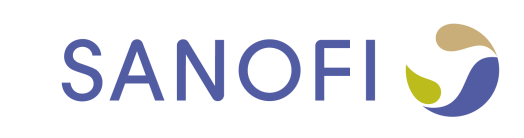 Comunicato stampaITALIASanofi ItaliaSanofi è una delle principali aziende farmaceutiche in Italia, con 2600 tra dipendenti e collaboratori e quattro i stabilimenti produttivi ad Anagni (FR), Origgio (VA), Scoppito (AQ) e Brindisi. Attraverso la ricerca, la produzione e la distribuzione di farmaci, trasforma l’innovazione scientifica in soluzioni per la salute delle persone, contribuendo alla crescita del Paese. Grazie alla presenza nei vaccini, nell’automedicazione e in altre aree terapeutiche, accompagna milioni di italiani nel proprio percorso di salute e benessere.SanofiSanofi aiuta le persone nelle loro sfide di salute. Siamo una società farmaceutica globale focalizzata sulla salute delle persone. Preveniamo le malattie con i vaccini, forniamo trattamenti innovativi per combattere il dolore e alleviare la sofferenza. Siamo accanto alle malattie rare così come ai milioni di persone con condizioni croniche. Con oltre 100.000 persone in 100 Paesi, Sanofi trasforma l'innovazione scientifica in soluzioni di salute in tutto il mondo. Sanofi, Empowering LifeUfficio Stampa Elena Santini - elena.santini@sanofi.com - 335 6084016Alice Manfredini - alice.manfredini@sanofi.com - 366 6727323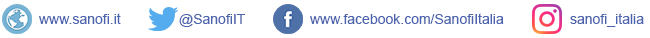 